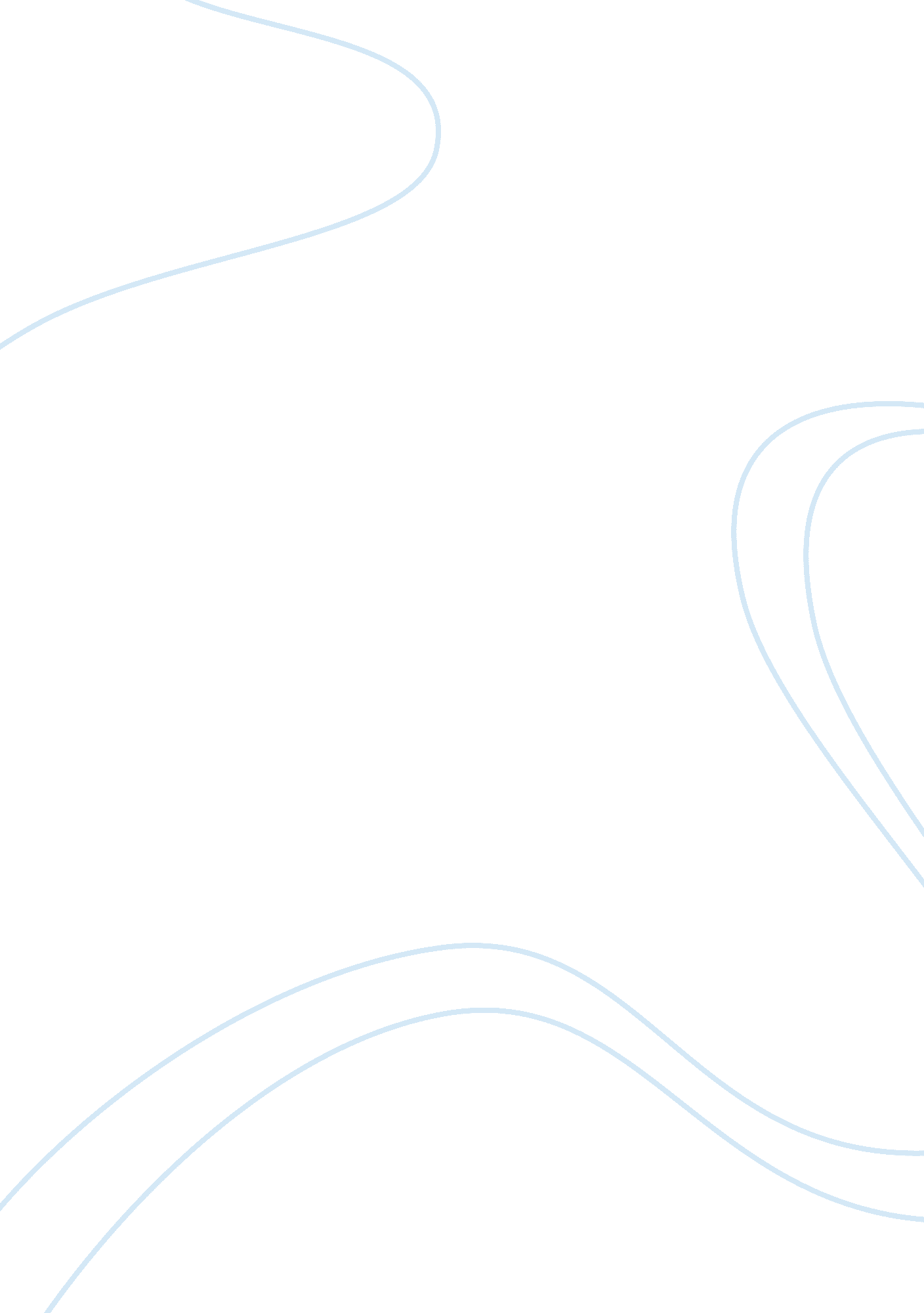 Dram jobLinguistics, English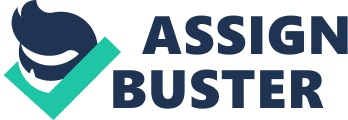 My Dream Job Ever since my childhood, I have always had this dream of owning a textiles industry owing to my love for fabric and fashion. While most of my siblings who have taken completely different career paths in life are constantly discouraging me against following such a career path, I normally shrug them off. This is majorly because my resolve to work in a textiles industry is always stronger than their negative persuasions. Although I am still young to make an accurate decision, I have at least four mentors who have constantly encouraged me on the benefits of setting up or working in an apparel company. In this regard, this paper discusses my dream job, critically highlighting the major factors and requirements of getting there. 
Undoubtedly, the fashion and apparel industry is a dynamic one with new trends setting in throughout the year. In this regard, I have always had an undying love for fashion and new trends primarily because my father used to buy me new clothes every time a new fashion trend set in. Additionally, I come from a strong Islamic background hat necessitate the followers to put on certain distinctive kinds of clothing. Owing to these factors, I have always aspired to work in a textile industry particularly as a high-ranking manager in order to help make clothes accessible to the human race. This is especially so after having watched certain regions in the world through the television, where adults had barely any clothes to cover their bodies. 
Primarily, my dream career is to set up a clothing company and run it as the CEO in Saudi Arabia. Although I am still in high school, I can clearly visualize myself managing this big textile company than manufactures a wide array of clothing. Perhaps it would be desirable if I elaborate why I prefer setting the company in Saudi Arabia. Since Saudi is my home, I prefer to operate there as the proprietor and because I am well versed with the country’s laws especially laws pertaining to business, I strongly believe that I will not face any major challenges during the startup. Besides, I have many friends back in Saudi Arabia who are very competent as far as marketing of fashion products is concerned and in this respect, their input will give my business a head start. 
Before I embark into any business or profession for that matter, I have to ensure that I successfully pursue and complete my studies to the university level. As part of my ambitions, I aspire to graduate from Cape Breton University (CBU) with a Bachelor of Commerce degree that will be very instrumental in my career. Having come all the way from Saudi Arabia to pursue my studies abroad, I absolutely understand the power of education in changing the world. I want to follow this path, as I courageously believe that professionalism and competence are nurtured in the classroom through learning before managing the affairs of the outside world. 
Perhaps it is worthy at this point to disclose that the textile company that I aspire to form will be named Kadi textiles and company after my daughter whom I love so much. Usually, people give fancy names to their corporates in order to attract customers but I believe that the name Kadi will resonate well with most people within Saudi Arabia and its environs, as mine will be a family business. Although most family businesses usually incorporate a significant sense of nepotism, my company will be run professionally by according every applicant equal opportunity based on their competence. 
In conclusion, I would like to state categorically that my dream of becoming the CEO of Kadi Textiles and Company is so strong that no amount of negative influence will divulge my dedication towards attaining the said goal. Since most of my family members are supportive, I believe that they will accord me the same level of support during the period in order to make the company a success. 